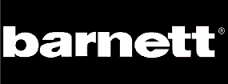 BATTE BASEBALL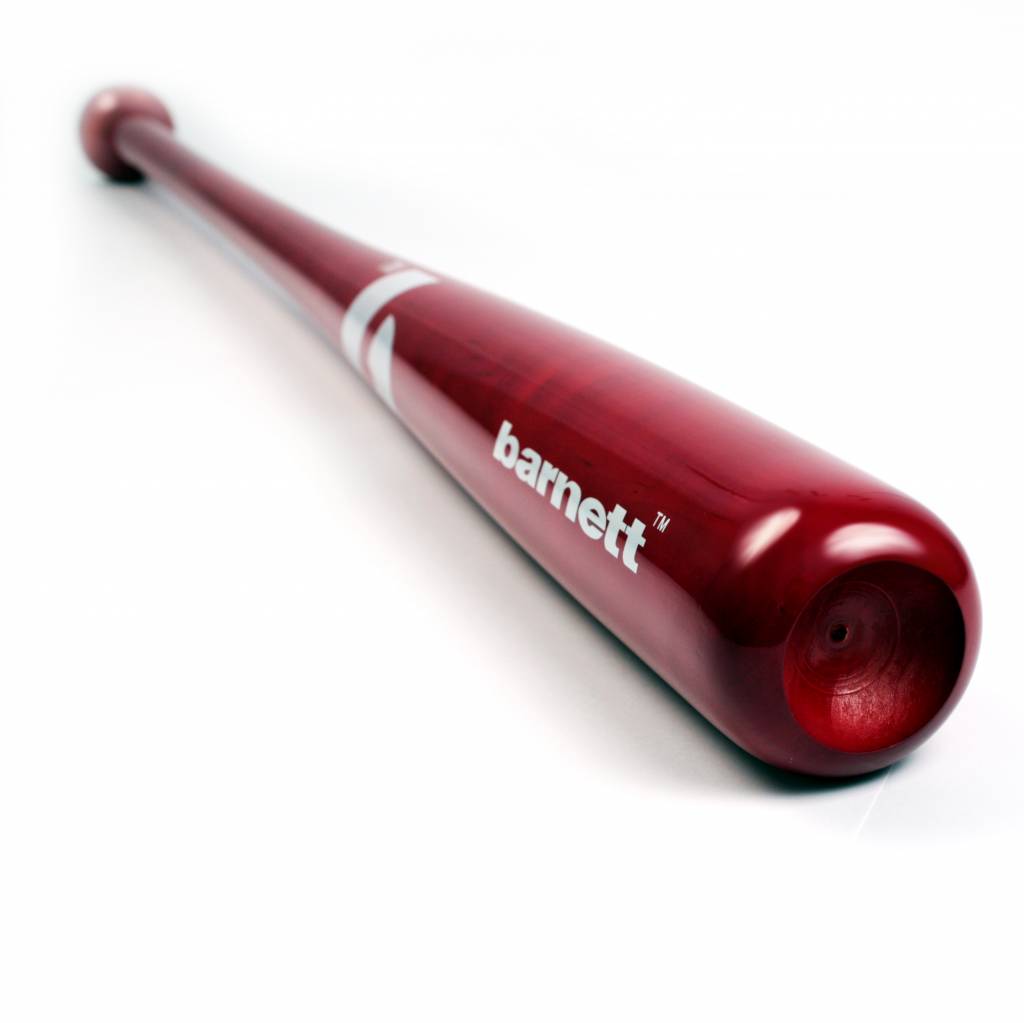 									BB-8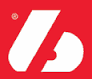 